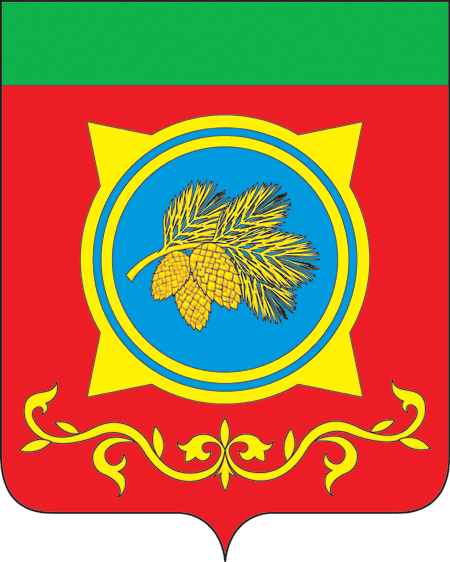 Российская ФедерацияРеспублика ХакасияАдминистрация Таштыпского районаРеспублики Хакасия                                ПОСТАНОВЛЕНИЕ			03.03.2023г.                                             с. Таштып                                                      № 94В связи с кадровыми изменениями в аппарате Администрации Таштыпского района Республики Хакасия, руководствуясь п. 3 ч. 1 ст. 29 Устава муниципального образования Таштыпский район от 24.06.2005, Администрация Таштыпского района постановляет: Внести изменение в приложение к постановлению Администрации Таштыпского района Республики Хакасия от 12.08.2015 № 424 «Об утверждении нового состава Межведомственной комиссии по профилактике правонарушений в Таштыпском районе» изложить в новой редакции (прилагается).	2. Постановление Администрации Таштыпского района от 05.07.2022 № 293 «О внесении изменений в постановление Администрации Таштыпского района от 05.03.2020 № 114 «Об утверждении нового состава Межведомственной комиссии по профилактике правонарушений в Таштыпском районе» с последующими изменениями» считать утратившим силу, с момента подписания данного. 	3. Контроль за исполнением настоящего постановления оставляю за собой.Глава Таштыпского района	         	         	           	                       Н.В.Чебодаев								Приложение к постановлению              								Администрации Таштыпского района								Республики Хакасияот 03.03.2023 г. № 94Состав Межведомственной комиссии по профилактике правонарушенийв Таштыпском районе                     Начальник отдела									      Е.Т.МамышеваО внесении изменения в приложение           к постановлению Администрации Таштыпского района от 05.03.2020 № 114 «Об утверждении нового состава Межведомственной комиссии по профилактике правонарушений в Таштыпском районе»№ п/пФ.И.О.Место работы, должностьДолжность в МВКПП1.Н.В. ЧебодаевГлава Таштыпского районаПредседатель комиссии2.Е.Г. АлексеенкоИ.о.Первого заместителя Главы Таштыпского районаЗаместители председателя3.А.А. ГрачевНачальник Отд МВД России по Таштыпскому районуЗаместители председателя4.Д.В. ЛухинаОтветственный секретарь административной комиссии   Таштыпского районаСекретарь комиссии5.Н.А.РыженкоРуководитель  МКУ «Управление образования Администрации Таштыпского района»Члены комиссии6.Т.И. ИшутченкоНачальник отдела по Таштыпскому району ГКУ РХ ЦЗН Члены комиссии7.Т.А.Кауф Заместитель начальника Аскизского межмуниципального филиала  ФКУ УИИ УФСИН РФ по РХ с дислокацией в селе ТаштыпЧлены комиссии8.В.А.ПермяковГлавный редактор МАУ «Редакция газеты «Земля таштыпская»Члены комиссии9.Н.В. ДубкоНачальник ГКУ РХ «УСПН Таштыпского района» Члены комиссии10.Н.Н. ИптышеваГлавный врач ГБУЗ РХ «Таштыпская РБ»Члены комиссии11. Л.Г. СипкинаРуководитель МКУ «Управление культуры Администрации Таштыпского района»Члены комиссии12.А.Н.Шалагин Ведущий специалист ГО, ЧС и МР Администрации Таштыпского районаЧлены комиссии13.Д.Н.ШироковНачальник отдела надзорной деятельности Таштыпского района МЧС России по РХЧлены комиссии14Р.Х. СалимовГлава Таштыпского сельсовета Члены комиссии